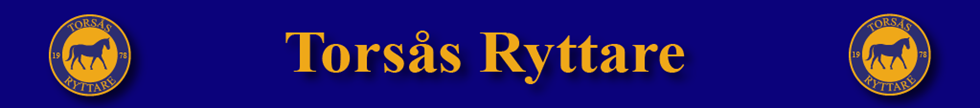 StyrelsemöteTorsås Ryttare 832401-1397, måndagen 1 oktober 2023 kl 17:00 i klubbhusetNärvarande: Marie Björkström, Kristina Strand, Annica Larsson, Carina Waax Eliasson, Isabelle Lundström, Sofia Svensson, Ronja Boketta, Stine Appelqvist,Inte närvarande: Anna Myrén Mötet öppnas av vice ordf Annica Larsson
Dagordningen godkändesMarie utsågs till justerare för mötesprotokollet.
Godkännande av föregående protokoll. Ekonomi
Alla har fått möjlighet att se resultatrapporten, vi följer budget. En dammsugare har köpts in för att kunna hålla rent i klubbstugan. Satsningen på att sponsra Nina Karlsson gav inte önskat resultat rent ekonomiskt men skapade stor synlighet för Nina, vilket var hjälpsamt. Nina vill gärna återgälda det med att erbjuda en gratis lektion, vilket vi gärna tar emot i form av en clinic (då får vi kanske bekosta en del). Det finns många pantburkar på loftet, Marie tar hand om dem. RapporterTävlingssektionenHopptävlingen har genomförts och det var cirka hälften så många starter som vi brukar ha, bland annat p g a DM i Karlskrona och terrängträning för Linda Algotsson på Udden. Priset 220 kr per ekipage för öppen bana var nog i högsta lagetDressyrtävlingen hade 58 starter, vilket var bra. En reflektion är att det är bra att vid tävlingsdagens början samla alla funktionärer så att de känner trygghet i att vara delaktiga. Det krävs även en större tydlighet med vilka uppgifter var och en ska ha under dagen. Vi ska undersöka kostnaderna för digital tidtagning, då det mer eller mindre börjar bli ett krav. Kiosken hade god försäljning. Ska undersöka möjligheten att ha särskild funktionärsmat. Bron – inget att rapporteraInhyrda – Wiefels flyttar i månadsskiftet okt/novEdith Norén har flyttat in med sin ponny Sweetie. AnläggningssektionenDet var rötter i avloppet, därav översvämningen på tävlingarna. Fixat nu.Speglarna är putsade i ridhuset.Vi ska måla den svarta dörren på en fixardag framöver.TorusSka ha Halloweenhoppning den 22 oktober kl 17:00. Gratis för medlemmar, sektionen bjuder på hamburgare och godis.Övriga frågorVi ska ha en framtidsspånardag – utvecklingsdag. Vi ska följa upp de verksamhetsplaner som är beslutade av årsmötet.  Till årsmötet bör en treårsplan för föreningens utveckling finnas.
Nästa möte december kl 18:00 i klubbstugan. Kristina fixar jultallrik.Mötet avslutas._________________________________
      Stine Breum Appelqvist, sekreterare_________________________________	______________________________Annica Larsson, ordförande		Marie Björkström, justerare